REZULTATIŠOLSKEGA TEKMOVANJA IZ ZNANJA O SLADKORNI BOLEZNIV petek, 16.10.2015 je na naši šoli potekalo šolsko tekmovanje iz znanja o sladkorni bolezni. Tekmovanja  se je udeležilo 54 učencev iz 7., 8. in 9. razreda naše šole. NE GLEDE NA REZULTATE TEKMOVANJA, GRE POSEBEJ  POHVALA VSEM UČENCEM, KI SO SE NA TEKMOVANJE PRIJAVILI IN TUDI DEJANSKO NANJ PRIŠLI. Takih učencev je bilo 54 od v začetku prijavljenih 70.Ob tem lahko povemo le, kar je znameniti francoski filozof Voltaire vedel že v 18.stoletju :"Odgovorni smo za to, kar delamo, pa tudi za tisto, česar ne delamo." Bronasta priznanja so si zaslužili:PETER RADOSAVLJEBVIĆ – 8.A (35 T)KATJA BAJC - 8.B (33 T)TJAŠ AJDOVEC – 8.B (31T)VSEM TEKOVALCEM ISKRENE ČESTITKE!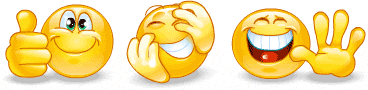 MENTORICI:  MAGDALENA PENKO ŠAJN        IN JASNA KOŽAR